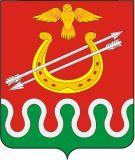 КРАСНОЯРСКИЙ КРАЙБОГОТОЛЬСКИЙ РАЙОННЫЙ СОВЕТ ДЕПУТАТОВг. БОГОТОЛРЕШЕНИЕ12.05.2023										№ 25-249ОБ ОТЧЕТЕ ИСПОЛНЯЮЩЕГО ПОЛНОМОЧИЯ ГЛАВЫ БОГОТОЛЬСКОГО РАЙОНА О РЕЗУЛЬТАТАХ ЕГО ДЕЯТЕЛЬНОСТИ, РЕЗУЛЬТАТАХ ДЕЯТЕЛЬНОСТИ АДМИНИСТРАЦИИ, В ТОМ ЧИСЛЕ О РЕШЕНИИ ВОПРОСОВ, ПОСТАВЛЕННЫХ РАЙОННЫМ СОВЕТОМ ДЕПУТАТОВ ЗА 2022 ГОДНа основании части 11.1 статьи 35 и части 5.1 статьи 36 Федерального закона от 06.10.2003 года № 131-ФЗ «Об общих принципах организации местного самоуправления в Российской Федерации», статей 15, 21 Устава Боготольского района Красноярского края, Решения Боготольского районного Совет депутатов от 10.03.2017 № 11-76 «О ежегодном отчете Главы Боготольского района о результатах его деятельности, результатах деятельности администрации, в том числе о решении вопросов, поставленных районным Советом депутатов», заслушав и обсудив представленный отчет Главы Боготольского района о результатах его деятельности, результатах деятельности администрации, в том числе о решении вопросов, поставленных районным Советом депутатов за 2022 год, Боготольский районный Совет депутатов РЕШИЛ:1. Утвердить отчет исполняющего полномочия Главы Боготольского района – Бакуневич Надежды Владимировны о результатах его деятельности, результатах деятельности администрации, в том числе о решении вопросов, поставленных районным Советом депутатов за 2022 год (прилагается).2. Признать деятельность исполняющего полномочия Главы Боготольского района – Бакуневич Надежды Владимировны о результатах его деятельности, результатах деятельности администрации, в том числе о решении вопросов, поставленных районным Советом депутатов за 2022 год удовлетворительной.3. Настоящее Решение районного Совета депутатов вступает в силу со дня  подписания, подлежит опубликованию в течение 10 дней в периодическом печатном издании «Официальный вестник Боготольского района» и размещению на официальном сайте Боготольского района в сети Интернет  www.bogotol-r.ru.Председатель Боготольского районного Совета депутатов                          	   			В.О. Усков